TANGMERE PARISH COUNCIL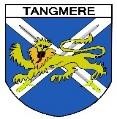 	 	 	 	 	 	Clerk to the Council 		 	 	 	 	 	 	Caroline Davison 	 	 	 	 	 	 	 	Tangmere Village Centre 	 	 	 	 	 	Malcolm Road 	 	 	 	 	 	 	Tangmere PO20 2HS 	 	 	 	 	 	 	 	 	 	 	07765011116	 	 	 	 	 	clerk@tangmere-pc.gov.uk ENVIRONMENT COMMITTEE MEETINGTuesday 3 October 2023 Members are hereby summoned to attend a meeting of the Environment Committee to be held in Main Hall at Tangmere Village Centre, Malcolm Road, PO20 2HS at 7.00pm on Tuesday 3 October 2023  28 September 2023  		 	 	 	 	              Caroline Davison - Parish Clerk AGENDA Apologies for absenceTo receive apologies for absence Declarations of Interest To receive from Members any declarations of disclosable pecuniary and nonpecuniary interests in relation to any items included on the Agenda required to be disclosed by the Localism Act 2011 and the Tangmere Parish Council Members’ Code of Conduct. Any written dispensation requests received by the Clerk will also be considered.Public participation Members of the public present may make representations or raise questions on issues included on the Agenda. This session to be conducted in accordance with Standing Order 3e to 3k. Minutes To approve as an accurate record the Minutes of the Meeting held on Tuesday 1 August 2023 (draft minutes circulated with this Agenda).PlanningTo consider Planning Applications received since last meeting.TG/23/01947/DOM83 Easthampnett Lane, Easthampnett, Tangmere, Chichester, West Sussex, PO18 0JY Single storey rear extension.TG/23/01748/DOM1 Barncroft Road, Tangmere, Chichester, West Sussex, PO20 2FEFirst floor side extension, change garage use to create habitable accommodation with various alterations including changes to fenestration and replacement of cladding for render.TG/23/02017/PA1A9 Church Lane, Tangmere, Chichester, West Sussex, PO20 2EZSingle Storey Extension to the rear a) rear extension – 6m b)maximum height – 2.70m c) height of eaves – 2.70mTG/23/02158/TCA - Case Officer: Chloe Jacobs1 Church Farm House Church Lane Tangmere ChichesterNotification of intention to reduce height by 5m, reduce north sector by 3m and south sector by 2m on 1 no. Tulip tree (T1). Reduce height down to 2.5m (above ground level) on 1 no. Yew tree (T2).https://publicaccess.chichester.gov.uk/online-applications/applicationDetails.do?activeTab=summary&keyVal=S166R7ERMNC00TG/23/02157/TPA - Case Officer: Henry Whitby4 Merlin Close Tangmere Chichester West SussexReduce height by 4m, reduce widths by up to 2m and crown thin by 20% on 1 no. Lime tree (T1) subject to TG/91/01022/TPO.https://publicaccess.chichester.gov.uk/online-applications/applicationDetails.do?activeTab=summary&keyVal=S166OSERMNA00To note Planning Decisions received since last meeting.TG/23/01901/TCAAmberley Tangmere Road Tangmere Chichester West Sussex PO20 2HW Notification of intention to fell 1 no. Ash tree (1). Reduce south and east sectors by up to 2m on 1 no. Indian Bean Tree (Catalapa) (2). Crown reduce by up to 2m on 2 no. Bay trees (3 and 4). Crown reduce by up to 2m on 1 no. Magnolia tree (5). Reduce south sector by 2m (overhanging neighbouring property) on 1 no. Plum tree (6).NOT TO PREPARE A TREE PRESERVATION ORDERTree for ScoutsTo consider a proposal from the Scouts for the planting of a specimen tree on the Recreation Field as part of their Forester Badge.  The Scouts would supply a native tree suitable for the chosen location, plant and manage the tree themselves and watch it as it grows, and they grow up.  In the words of the Scout Leader, “Possibly even their children/grandchildren could say “My Dad/Mum planted that tree when they were in Scouts”. Recommended that a suitable location be agreed on the Recreation Field      7.  Tangmere Allotments Advisory Group (TAAG)	To note that the next TAAG meeting is scheduled to take place on 24th October 2023.      8.  Bench at Church Lane Bus StopTo consider a suggestion put forward for the installation of a bench at the Church Lane Bus Stop.      9. Action Points   To note progress against action points and to consider the latest position in relation to items not otherwise covered elsewhere on the Agenda for this meeting:Area in front of Air Source Heat PumpTo consider suggestions for future management of this area.Traffic in Tangmere Road12. Correspondence received and Agenda Items for next meeting      To include:WSCC Consultation on its draft Active Travel Strategy and Local Cycling & Walking Infrastructure Plan (LCWIP).http://yourvoice.westsussex.gov.uk/active-travel-strategySurvey closes 15 November 2023CDC Consultation on A27 Chichester Bypass Mitigation Supplementary Planning Document (SPD)www.chichester.gov.uk/currentplanningpolicyconsultationsRuns 22 September to 3 November 2023CDC Local List Consultation – Local List used to determine validity of each planning application received by CDC.Consultation open until 12 October 2023District Councillor David Betts housing report        13. Date of next meeting To note the next meeting of the Environment Committee is scheduled to be held on Tuesday 5 December 2023 at the Village Centre, Tangmere.        14. Exclusion of the Press and PublicRecommended that under the Public Bodies (Admission to Meetings) Act 1960, the public and representatives of the press and broadcast media be excluded from the meeting during the consideration of the following items of business as publicity would be prejudicial to the public interest because of the confidential nature of the business to be transacted.15. Operation WatershedTo receive a report in respect of the Operation Watershed Application for works alongside Tangmere Road submitted at the end of August 2023. Recommended that Contractor A be recommended as the preferred contractor in the revised application to be submitted to WSCC instead of Contractor B as agreed at the Environment Committee Meeting held on 1 August 2023.Chichester Park HotelPublic AttendanceMembers of the public are very welcome to attend this meeting.  If you would like to make comments or have a view on any item on this Agenda you wish to have taken into consideration, you are invited to write to the Clerk or contact a Parish Councillor prior to the meeting.Filming and Use of Social MediaDuring this meeting the public are permitted to film the Council in the public session of a meeting or use social media, providing it does not disrupt the meeting.  The audience should not be filmed.  You are encouraged to let the Clerk know in advance if you wish to film.  All members of the public are requested to switch their mobile devices to silent for the duration of the meeting.  (The Local Authorities (Executive Arrangements) (Meetings and Access to Information) (England) Regulations 2012).Ref.Location/ItemActioni)Area at the top of Copper Beech DriveWSCC have still to replace the broken grill.Quotations have been received for maintenance works to this area to be considered with overall Grounds Maintenance Works Schedule.A quotation has also been received for replacement of the existing vegetation with a hedge.ii)Southern Water Pumping Station by the MuseumThe Clerk to write to WSCC to ask about the planning situation relating to the fence.iii)Maintenance of land at junction of Church Lane/ Tangmere RoadQuotations have been received for maintenance of this area to be considered in the upcoming review of the Grounds Maintenance Works Schedule.iv)Bishops Road UpdateResearch and Evaluation of the site is being progressed by Councillor Donald Wright.No. Location/ItemActionv)Bus Stops/Shelters(See Agenda Item in respect of location of bench at Church Lane bus stop).vi)Maintenance & Landscaping at Lysander WayQuotations have been received for maintenance of this area to be considered in the upcoming review of the Grounds Maintenance Works Schedule.vii)Trees and HedgesThe Annual Review Inspection of Trees and Hedges in the Parish is scheduled to take place at the end of October.-A TCA Application has been submitted to CDC in respect of the trees in the Recreation Field.-Works to remove the three dead beech trees and to replace with new trees being progressed.-The Coop have now confirmed that the dead tree outside the store is on their land and have agreed to remove it and replace with a similar specimen tree.  These works are being progressed in liaison with the CDC Tree Officer, Henry Whitby.-Competitive quotations are being sought for the Hedge Reduction works which need to be carried out to the hedges surrounding the Memorial Woodland, Allotments, Community Orchard, Community Garden and connecting pathways.viii)School ParkingThe Clerk wrote to the Headteacher at Tangmere Academy on 15 September 2023 requesting a meeting. A response has not yet been received.ix)Parish BinsConstraints on the provision and emptying of new bins by CDC to be explored further with District CouncillorNo.Location/ItemActionx)Annual & Routine Recreation Field InspectionsThe RoSPA Weekly Inspection List had been circulated to members.  Concerns had been raised that the form was so detailed that to complete it with confidence would require more specialist understanding and training. Currently the existing form is being used to record weekly inspection outcomes.